◎ 歷史科（共34分）一、單選：（21~26題：每題1分）(   )21. 臺灣在日治時期，日本派後藤新平至臺協助總督治理臺灣。後藤新平用比目魚和鯛魚來形容臺灣和日本的差異，因此在他的建議之下，開始透過科學的調查，作詳細的計畫後，再推動土地調查、林野調查等各項政策。請問：後藤新平來臺擔任官員最有可能是臺灣在日治時期中的哪一階段？
(A)內地延長主義時期 (B)皇民化運動時期 
(C)南進政策時期 (D)無方針主義時期。(   )22. 日本統治臺灣期間，進行多項基礎建設，以利日本管理。請問：有關當時的基礎建設下列何者錯誤？
(A)阿琦從基隆搭火車至恆春探望親戚 
(B)小漫在警察的要求下配合人口普查 
(C)美美將辛苦賺來的錢存到臺灣銀行 
(D)林芳去郵便局寄信給在日本的朋友。(   )23. 1915年，臺南出現有人宣傳只要捐獻銀錢，就可以得到符咒，消災解厄，而且信仰不夠虔誠的話就無效，藉由這樣的方式籌募抗日的資金，後來就運用宗教信仰號召民眾起事，建立大明慈悲國。請問：此抗日事件為何？
(A)朱一貴事件 (B)西來庵事件 
(C)羅福星事件 (D)戴潮春事件。(   )24. 在1930年的臺灣新民報上有篇報導：「嘉南大圳經過十年的歲月，工費一切開去五千六百萬圓，自稱灌溉區域十五萬甲，每年給水不及其三分之一，況且給水定在南部雨期的六月至九月之間，故可謂農家年年白納水租，……，每甲稻作可增收七十一圓，蔗作可增收一百五十五圓，雜作可增收七十六圓，……，到了竣工的今日，雖輸到給水之年，也沒有可增收的。……現在地價就是比大正6年（1917年）也有減無加，可見那種杜撰的暗算，若不是騙術，就是夢想了。」請問：上述的文章中反應時人何種想法？
(A)認同興建嘉南大圳，有利於南部農業的發展 
(B)不看好嘉南大圳的功用，認為對農業沒有助益 
(C)認同興建嘉南大圳，有利於臺灣工業的發展 
(D)不看好嘉南大圳的功用，認為對工業沒有助益。(   )25. 1935年，日本已經殖民臺灣邁入了第40年，殖民初期的對立與緊張漸緩，為了慶祝並彰顯日本殖民政策的成功，這一年的總督府所在地緊鑼密鼓地籌畫著日本統治四十周年的博覽會。從博覽會中可以發現總督府的所在地已經由傳統社會轉變為現代社會的大城市。請問：日治時期的臺灣總督府所在地位於現今何地？
(A)臺南 (B)臺北 (C)新北 (D)臺中。(   )26. 某戰爭後，民族自決思潮風行全世界，尤其是殖民地的人民大受影響。請問：在民族自決的影響之下，臺灣人的地位有何變化？
(A)不變，仍然與日本人一樣 
(B)提升，超越日本人的地位 
(C)不變，仍然矮日本人一截 
(D)降低，淪為臺灣的次等公民。(   )27. 清光緒20年，中國和日本發生戰爭，清朝戰敗，事後與日本簽訂馬關條約，將臺灣和澎湖割讓給日本，臺灣因此進入日治時期。請問：上文中的戰爭指的是何者？
(A)英法聯軍 (B)甲午戰爭 
(C)中法戰爭 (D)牡丹社事件。(   )28. 馬關條約傳到臺灣後，引起臺灣軍民的不滿，在求助無門的情形之下，臺灣方面成立臺灣民主國，展開抗日戰爭，史稱乙未戰爭，附圖即為臺灣民主國的玉璽。請問：臺灣民主國的年號定為「永清」的意義為何？
(A)永遠反抗清朝 (B)永遠懷念清朝 
(C)永遠效忠清朝 (D)永遠離開清朝。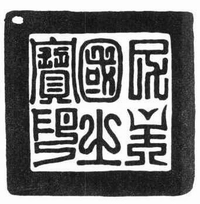 (   )29. 保甲制度原為清朝時臺灣的地方自衛組織，協助政府維持治安。。到了日治時期，臺灣總督府更進一步利用保甲制度，加強統治。請問：有關保甲制度的敘述何者有誤？
(A)十戶為一保，十保為一甲 
(B)保設保正，甲設甲長， 
(C)保甲成員間負有連坐責任 
(D)協助公務機關調查戶口等工作。【後面還有試題】(   )30. 日本統治臺灣初期，經濟壓力促使日本一度想要將臺灣轉賣給他國，據說法國當時即有意購買。後來在推動各項建設後，臺灣的經濟才有了好轉，逐漸增加日本的收入，由虧轉盈。請問：當時的總督府為了增加收入實施了何項政策？
(A)沒收人民的貴重物品，不允許私人擁有 
(B)由政府專賣鴉片、樟腦等商品 
(C)鼓勵人民投入工商業的發展 
(D)尋求美、英等國家的協助，吸引外商投資。(   )31. 「蔗糖」從臺灣在荷蘭殖民時期開始，歷經鄭氏政權、清領時期至日治時期，一直以來都是臺灣的主要出口商品之一。請問：下列有關臺灣出口蔗糖的情形，何者錯誤？
(A)荷蘭時期，從中國大陸招募漢人來臺開墾土地種植甘蔗，然後將蔗糖專銷到中國大陸、日本等地
(B)鄭氏時期，積極發展貿易，輸出蔗糖等物品至日本、東南亞，以換取軍用物資
(C)清領時期，臺灣的蔗糖主要是從基隆、淡水出口至他國
(D)日治時期，總督府協助日本企業家在臺灣設立新式糖廠，其中高雄橋仔頭糖廠是第一座用機器榨糖的新式糖廠。
(   )32. 日治初期，總督府在臺的農業政策偏重稻米和蔗糖的生產。其中，在稻米的部分引進新的稻作技術，並從事品種的改良。在此發展之下，由日人磯永吉成功研發新的稻米品種，深獲日本人的喜愛。請問：當時培植出的稻米新品種命名為何？
(A)長糯米 (B)圓糯米 
(C)在來米 (D)蓬萊米。(   )33. 1937年，中日戰爭爆發後，日本對臺統治策略更改為皇民化運動。請問：皇民化運動之下的臺灣人民在生活上會有何影響？
(A)臺灣的年輕人打從心底認為自己是日本人
(B)臺灣輸出鹿皮至英國，換取軍用物資協助日本
(C)臺灣人仍然被禁止參加日本軍隊，為日軍效力
(D)臺灣的學校以中文為國語教學。(   )34. 臺灣在日治時期抗日事件時有所聞，但往往都以失敗收場，而且臺灣人方面死傷人數甚多。請問：哪一場抗日事件受到日本總督府採用毒氣攻擊，導致抗日的臺灣人死傷慘重？
(A)苗栗事件 (B)林爽文事件 
(C)余清芳事件 (D)霧社事件。(   )35. 日本的治臺政策常因應外在環境做改變，以達到統治目的。請問：日本對臺灣採取內地延長主義。是受到哪一場戰爭之後，全球民族自決思潮的影響？
(A)第一次世界大戰 (B)中法戰爭 
(C)第二次世界大戰 (D)牡丹社事件。 (   )36. 小安是生活在日治時期的臺灣人，在高雄州出生，臺南州讀書，臺北州工作。請問：下列哪一個情形有可能出現在小安的生活中？
(A)騎腳踏車闖紅燈，被人們口中的大人取締 
(B)基於熱心，加入保甲中的義消團 
(C)看到報紙上敘述郭懷一事件的過程 
(D)曾經追隨劉銘傳的臺灣民主國，從事抗日活動。(   )37. 臺灣長期以來都是以發展農業為主，但總督府卻在臺灣興建日月潭發電所，以供應工業用電，請問原因為何？
(A)馬關條約後，日本有心要將臺灣建設成工業為主的模範地區 
(B)臺灣是日本第一個殖民地，所以日本在臺灣積極發展工業，以降低列強對於日本發展殖民的疑慮 
(C)順應世界潮流，並且安撫臺人反抗的心，使臺人將重心放在發展經濟上 
(D)1930年代起，配合日本的南進政策，要將臺灣打造成日本南進的補給基地。(   )38. 1895年，日本在臺灣設立總督府，作為在臺的最高統治機構，次年，頒布了○○法，授權臺灣總督可以頒布具有法律效力的命令。請問：文中的○○法指的是下列何者？
(A)六四法 (B)九五法 
(C)六三法 (D)四二法。(   )39. 日本統治臺灣期間，發展許多交通建設，整建港口是其中的重點。請問：當時住在日本的小惠坐船要到臺北探望親友，從日本整治的哪一個港口進入臺灣最方便？
(A)蘇澳港 (B)基隆港 
(C)安平港 (D)高雄港。(   )40. 魏德聖導演拍攝的賽德克巴萊，以臺灣在日治時期的由莫那魯道領導的抗日事件為背景，描述當時這場抗日事件的前因後果，吸引大批的民眾觀看，也引起更多人重視此事，開始反思他們的行為是「抗日」，或者是「抗暴」事件。請問：此反抗事件的後續影響為何？
(A)賽德克原住民參與人數不多，因此傷亡輕微 
(B)臺灣人民開始鼓吹非武裝的政治社會運動 
(C)日本人重新檢討統治原住民的政策 
(D)原住民獨立成功，建立自己的國家。【後面還有試題，把握時間】